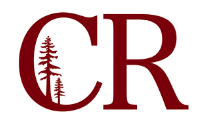 Technology Planning CommitteeFebruary 16, 2023
9:00am – 10:00amFM112andhttps://redwoods-edu.zoom.us/j/83712648451?pwd=Z3VEUThXWEpDNDdid0VlaVl6d2paUT09
Agenda Items: Future Agenda Items?Teleworking AP/BPItemFacilitatorTimeStrategic Enrollment ManagementColinStudent Help Page / Canvas alternate login processReno/LeighStudent Survey; Wifi/CommunicationErikOpen Discussion (Annual Plan Items?)Adjourn